Меры поддержки для малого бизнеса1 Гранты для предпринимателей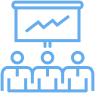 Гранты — это по сути софинансирование зарплаты сотрудникам компаний со стороны государства. В рамках данной программы государством будет предоставлена безвозмездная финансовая помощь в мае и июне на выплату заработной платы, а также на решение неотложных задач МСП наиболее пострадавших отраслей. Как получить грант? Для того, чтобы получить субсидию необходимо подать заявление в налоговый орган в любой удобной форме: через электронные каналы связи или через личный кабинет налогоплательщика или почтовым отправлением.Для получения субсидии за апрель 2020 года — срок подачи заявления с 1 мая до 1 июня 2020 года; за май 2020 года — с 1 июня до 1 июля 2020 года.Отказ в выдаче субсидии может быть выдан по причине недостоверных реквизитов, не соответствующих данным налогового органа. При этом организация/ индивидуальный предприниматель вправе представить уточненное заявление.Более подробную информацию можно получить по номеру горячей линии ФНС 8(800)222-22-22 и на сайте nalog.ru Как будет рассчитываться сумма гранта? Размер субсидии рассчитывается исходя из фактического количества работников организации (но не более величины, равной количеству сотрудников в марте 2020 года), умноженному на МРОТ (12 130 рублей).Каковы условия получения гранта? Для получения гранта необходимо соответствовать следующим требованиям:относиться к наиболее пострадавшей отрасли экономики;не находится в процессе реорганизации, ликвидации, процедуре банкротства;по состоянию на 1 января 2020 года не должно было быть задолженностей по налогам;количество работников, в месяц за который выплачивается субсидия, не снижено более чем на 10% по отношению к предыдущему месяцу.Когда будут осуществляться выплата гранта? На основании поступивших заявлений Федеральной налоговой службой будет формироваться реестр российских организаций и индивидуальных предпринимателей для перечисления субсидии.Выплаты будут осуществляться уполномоченным органом Федерального казначейства на следующий день сразу после получения реестра от ФНС.На что можно потратить грант? Этот вид поддержки не связывает компанию обязательствами по использованию средств и бизнес может потратить полученные средства как он считает необходимым — зарплата, коммунальные платежи, иные неотложные нужды.